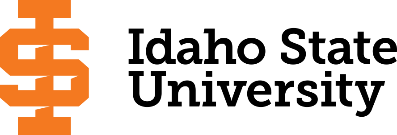 BS Biology, Ecology & Conservation Biology										Page 2                                                                                                                                                     Course Subject and TitleCr. Min. Grade*GE, UU or UM**Sem. OfferedPrerequisitePrerequisiteCo RequisiteCo RequisiteSemester OneSemester OneSemester OneSemester OneSemester OneSemester OneSemester OneSemester OneSemester OneGE Objective 1: ENGL 1101 English Composition3C-GEF,S, SuAppropriate placement scoreAppropriate placement scoreGE Objective 5: BIOL 1101/L Biology I, Lab4GEF,S, SuMATH 1108 MATH 1108 MATH 1108 MATH 1108GE Objective 5: CHEM 1111/L General Chemistry I, Lab5GEF,S, SuMATH 1143 or 1147MATH 1143 or 1147GE Objective 3: MATH 1160 Applied Calculus 3C-GEF,S, SuMATH 1143 or 1147MATH 1143 or 1147                                                                                            Total15Semester TwoSemester TwoSemester TwoSemester TwoSemester TwoSemester TwoSemester TwoSemester TwoSemester TwoGE Objective 1: ENGL 1102 Critical Reading and Writing3C-GEF,S, SuENGL 1101 or equivalentENGL 1101 or equivalentBIOL 1102/L Biology II, Lab4F,SBIOL 1101BIOL 1101CHEM 1112/L General Chemistry II, Lab4F,S, SuCHEM 1111/L, MATH 1143 or 1147CHEM 1111/L, MATH 1143 or 1147GE Objective 4: 3GEF,S, SuFree Electives1                                                                                            Total15Semester ThreeSemester ThreeSemester ThreeSemester ThreeSemester ThreeSemester ThreeSemester ThreeSemester ThreeSemester ThreeBIOL 2209/L General Ecology4F,SBIOL 1101 and BIOL 1102BIOL 1101 and BIOL 1102CHEM 3301, 3303 Organic Chem I, Lab4UMFCHEM 1112/L or permission of instructorCHEM 1112/L or permission of instructorCHEM 1112/L or permission of instructorGE Objective 2: COMM 1101 Principles of Speech3GEF,S, SuGE Objective 6: 3GEF,S, SuFree Electives2                                                                                             Total16Semester FourBIOL 2206, 2207 Cell Biology, Lab4F,SBIOL 1101, 1102, CHEM 1111, 1112BIOL 1101, 1102, CHEM 1111, 1112CHEM 1112CHEM 1112Ecology Elective (Upper Division)4UMSee CatalogSee CatalogCHEM 3302, 3304 Org Chem II, Lab4UMSCHEM 3301 or permission of instructorCHEM 3301 or permission of instructorCHEM 3301 or permission of instructorGE Objective 7 or 83GEF,S, Su                                                                                             Total15Semester FiveBIOL 3358 Genetics3UMF,SBIOL 2206 or BIOL 2235BIOL 2206 or BIOL 2235MATH 3350 Statistical Methods3UMF,SMATH 1160 or 1170 in grade C-MATH 1160 or 1170 in grade C-BIOL 3316 Biometry Lab1UMF,SMATH 3350MATH 3350MATH 3350MATH 3350Biology Elective3See CatalogSee CatalogGE Objective 6: 3GEF,S, SuFree Electives2                                                                                              Total15Semester SixBIOL 4417 Organic Evolution3UMF,SBIOL 3358 and BIOL 2209BIOL 3358 and BIOL 2209Diversity or Evolutionary Elective (Upper Division)4UMSee CatalogSee CatalogGE Objective 9: 3GEF,S, SuFree Electives5                                                                                              Total15Semester SevenEcology Elective4BIOL 4491 Senior Seminar1UMF,SSenior status or permission of departmentSenior status or permission of departmentSenior status or permission of departmentPHYS 1111, 1113 General Physics I, Lab4FMATH 1143 or 1147MATH 1143 or 1147Diversity or Evolutionary Elective4See CatalogSee CatalogFree Electives2                                                                                              Total                                        15Semester EightBIOL 4489 Field Ecology4UMSBIOL 2209 and a course in statisticsBIOL 2209 and a course in statisticsBIOL 2209 and a course in statisticsOR BIOL 4493 Senior ThesisF,SSenior status, permission of departmentSenior status, permission of departmentSenior status, permission of departmentBIOL 4432 Biochemistry3UMF,SBIOL 1101 and CHEM 3301BIOL 1101 and CHEM 3301BIOL 4492 Senior Seminar1UMF,SSenior status or permission of departmentSenior status or permission of departmentSenior status or permission of departmentGE Objective 4: 3GEF,S, SuFree Electives3                                                                                              Total                                              14*GE=General Education Objective, UU=Upper Division University, UM= Upper Division Major**See Course Schedule section of Course Policies page in the e-catalog (or input F, S, Su, etc.)*GE=General Education Objective, UU=Upper Division University, UM= Upper Division Major**See Course Schedule section of Course Policies page in the e-catalog (or input F, S, Su, etc.)*GE=General Education Objective, UU=Upper Division University, UM= Upper Division Major**See Course Schedule section of Course Policies page in the e-catalog (or input F, S, Su, etc.)*GE=General Education Objective, UU=Upper Division University, UM= Upper Division Major**See Course Schedule section of Course Policies page in the e-catalog (or input F, S, Su, etc.)*GE=General Education Objective, UU=Upper Division University, UM= Upper Division Major**See Course Schedule section of Course Policies page in the e-catalog (or input F, S, Su, etc.)*GE=General Education Objective, UU=Upper Division University, UM= Upper Division Major**See Course Schedule section of Course Policies page in the e-catalog (or input F, S, Su, etc.)*GE=General Education Objective, UU=Upper Division University, UM= Upper Division Major**See Course Schedule section of Course Policies page in the e-catalog (or input F, S, Su, etc.)*GE=General Education Objective, UU=Upper Division University, UM= Upper Division Major**See Course Schedule section of Course Policies page in the e-catalog (or input F, S, Su, etc.)*GE=General Education Objective, UU=Upper Division University, UM= Upper Division Major**See Course Schedule section of Course Policies page in the e-catalog (or input F, S, Su, etc.)2021-2022 Major RequirementsCRGENERAL EDUCATION OBJECTIVESSatisfy Objectives 1,2,3,4,5,6 (7 or 8) and 9GENERAL EDUCATION OBJECTIVESSatisfy Objectives 1,2,3,4,5,6 (7 or 8) and 9GENERAL EDUCATION OBJECTIVESSatisfy Objectives 1,2,3,4,5,6 (7 or 8) and 9GENERAL EDUCATION OBJECTIVESSatisfy Objectives 1,2,3,4,5,6 (7 or 8) and 936  cr. minMAJOR REQUIREMENTS661. Written English  (6 cr. min)                                ENGL 11011. Written English  (6 cr. min)                                ENGL 11011. Written English  (6 cr. min)                                ENGL 11011. Written English  (6 cr. min)                                ENGL 11013ECOLOGY CONSERVATION BIOLOGY REQUIREMENTS                                                                                    ENGL 1102                                                                                    ENGL 1102                                                                                    ENGL 1102                                                                                    ENGL 11023CORE REQUIREMENTS362. Spoken English   (3 cr. min)                               COMM 11012. Spoken English   (3 cr. min)                               COMM 11012. Spoken English   (3 cr. min)                               COMM 11012. Spoken English   (3 cr. min)                               COMM 11013BIOL 1101/L Biology I, Lab                              (4 credits counted in Objective 5)BIOL 1101/L Biology I, Lab                              (4 credits counted in Objective 5)3. Mathematics      (3 cr. min)                               MATH 11603. Mathematics      (3 cr. min)                               MATH 11603. Mathematics      (3 cr. min)                               MATH 11603. Mathematics      (3 cr. min)                               MATH 11603BIOL 1102/L Biology II, Lab44. Humanities, Fine Arts, Foreign Lang.    (2 courses; 2 categories; 6 cr. min)4. Humanities, Fine Arts, Foreign Lang.    (2 courses; 2 categories; 6 cr. min)4. Humanities, Fine Arts, Foreign Lang.    (2 courses; 2 categories; 6 cr. min)4. Humanities, Fine Arts, Foreign Lang.    (2 courses; 2 categories; 6 cr. min)4. Humanities, Fine Arts, Foreign Lang.    (2 courses; 2 categories; 6 cr. min)BIOL 2206, 2207 Cell Biology, Lab4BIOL 2209, 2209L General Ecology, Lab4BIOL 3316 Biometry Lab15. Natural Sciences         (2 lectures-different course prefixes, 1 lab; 7 cr. min)5. Natural Sciences         (2 lectures-different course prefixes, 1 lab; 7 cr. min)5. Natural Sciences         (2 lectures-different course prefixes, 1 lab; 7 cr. min)5. Natural Sciences         (2 lectures-different course prefixes, 1 lab; 7 cr. min)5. Natural Sciences         (2 lectures-different course prefixes, 1 lab; 7 cr. min)BIOL 3358 Genetics3CHEM 1111/L General Chem I, Lab    CHEM 1111/L General Chem I, Lab    CHEM 1111/L General Chem I, Lab    CHEM 1111/L General Chem I, Lab    5BIOL 4417 Organic Evolution3BIOL 1101/L Biology I, LabBIOL 1101/L Biology I, LabBIOL 1101/L Biology I, LabBIOL 1101/L Biology I, Lab4BIOL 4491/4492/4496 Seminars2MATH 1160 Applied Calculus                         (3 credits counted in Objective 3)MATH 1160 Applied Calculus                         (3 credits counted in Objective 3)6. Behavioral and Social Science        (2 courses-different prefixes; 6 cr. min)6. Behavioral and Social Science        (2 courses-different prefixes; 6 cr. min)6. Behavioral and Social Science        (2 courses-different prefixes; 6 cr. min)6. Behavioral and Social Science        (2 courses-different prefixes; 6 cr. min)6. Behavioral and Social Science        (2 courses-different prefixes; 6 cr. min)MATH 3350 Statistical Methods3CHEM 1111/L General Chem I, Lab                      (5 cr. counted in Objective 5)CHEM 1111/L General Chem I, Lab                      (5 cr. counted in Objective 5)CHEM 1112/L General Chemistry II, Lab4One Course from EITHER Objective 7 OR  8                    (1course;  3 cr. min)One Course from EITHER Objective 7 OR  8                    (1course;  3 cr. min)One Course from EITHER Objective 7 OR  8                    (1course;  3 cr. min)One Course from EITHER Objective 7 OR  8                    (1course;  3 cr. min)One Course from EITHER Objective 7 OR  8                    (1course;  3 cr. min)CHEM 3301/3303 Organic Chemistry I, Lab47. Critical Thinking7. Critical Thinking7. Critical Thinking7. Critical ThinkingPHYS 1111, 1113 General Physics I, Lab48. Information Literacy   8. Information Literacy   8. Information Literacy   8. Information Literacy   *CHOOSE Two Courses (minimum of 7 cr):79. Cultural Diversity                                                             (1 course;  3 cr. min)9. Cultural Diversity                                                             (1 course;  3 cr. min)9. Cultural Diversity                                                             (1 course;  3 cr. min)9. Cultural Diversity                                                             (1 course;  3 cr. min)9. Cultural Diversity                                                             (1 course;  3 cr. min)PHYS 1112, 1114 General Physics II, Lab4BIOL 4432 Biochemistry3General Education Elective to reach 36 cr. min.                        (if necessary)General Education Elective to reach 36 cr. min.                        (if necessary)General Education Elective to reach 36 cr. min.                        (if necessary)General Education Elective to reach 36 cr. min.                        (if necessary)General Education Elective to reach 36 cr. min.                        (if necessary)CHEM 3302, 3304 Organic Chemistry II, Lab4Field Research (Select one course from the following)4                                                                                                  Total GE                                                                                                  Total GE                                                                                                  Total GE                                                                                                  Total GE39BIOL 4489 Field Ecology 4 cr.                or                   BIOL 4493 Senior Thesis 4 cr.BIOL 4489 Field Ecology 4 cr.                or                   BIOL 4493 Senior Thesis 4 cr.Undergraduate Catalog and GE Objectives by Catalog Year http://coursecat.isu.edu/undergraduate/programs/Undergraduate Catalog and GE Objectives by Catalog Year http://coursecat.isu.edu/undergraduate/programs/Undergraduate Catalog and GE Objectives by Catalog Year http://coursecat.isu.edu/undergraduate/programs/Undergraduate Catalog and GE Objectives by Catalog Year http://coursecat.isu.edu/undergraduate/programs/Undergraduate Catalog and GE Objectives by Catalog Year http://coursecat.isu.edu/undergraduate/programs/Ecology Electives (Select a minimum of 8 cr.)8Undergraduate Catalog and GE Objectives by Catalog Year http://coursecat.isu.edu/undergraduate/programs/Undergraduate Catalog and GE Objectives by Catalog Year http://coursecat.isu.edu/undergraduate/programs/Undergraduate Catalog and GE Objectives by Catalog Year http://coursecat.isu.edu/undergraduate/programs/Undergraduate Catalog and GE Objectives by Catalog Year http://coursecat.isu.edu/undergraduate/programs/Undergraduate Catalog and GE Objectives by Catalog Year http://coursecat.isu.edu/undergraduate/programs/BIOL 1192 Careers in Ecology & Conservation Biol;  BIOL 3337 Conservation BiolBIOL 1192 Careers in Ecology & Conservation Biol;  BIOL 3337 Conservation BiolBIOL 4408, 4408L Plant Ecology 3 cr, Lab;         BIOL 4416/L Pop Ecology, LabBIOL 4408, 4408L Plant Ecology 3 cr, Lab;         BIOL 4416/L Pop Ecology, LabBIOL 4459/L Fish Ecology, Lab;    BIOL 4462/L Freshwater Ecology, LabBIOL 4459/L Fish Ecology, Lab;    BIOL 4462/L Freshwater Ecology, LabBIOL 4418 Ecological Topics;                           Biol 4442 Plant-Animal InteractionsBIOL 4418 Ecological Topics;                           Biol 4442 Plant-Animal InteractionsMAP Credit SummaryMAP Credit SummaryMAP Credit SummaryMAP Credit SummaryCRBIOL 4490 Ecosystem Ecology & Global ChangeBIOL 4490 Ecosystem Ecology & Global ChangeMajor Major Major Major 66Diversity or Evolutionary Courses Diversity or Evolutionary Courses General Education General Education General Education General Education 39(Select a minimum of 8 cr.)8Upper Division Free Electives to reach 36 creditsUpper Division Free Electives to reach 36 creditsUpper Division Free Electives to reach 36 creditsUpper Division Free Electives to reach 36 credits0BIOL 2213 Fall Flora; BIOL 2214 Spring Flora; BIOL 3310/L Invert Zoo, Lab;BIOL 2213 Fall Flora; BIOL 2214 Spring Flora; BIOL 3310/L Invert Zoo, Lab;Free Electives to reach 120 creditsFree Electives to reach 120 creditsFree Electives to reach 120 creditsFree Electives to reach 120 credits15BIOL 4406/L Plant Div. & Evol, Lab; BIOL 4412/L Sys. Botany, Lab;BIOL 4406/L Plant Div. & Evol, Lab; BIOL 4412/L Sys. Botany, Lab;                                                                                     TOTAL                                                                                     TOTAL                                                                                     TOTAL                                                                                     TOTAL120BIOL 4423 General Parasitology; BIOL 4426/L Herpetology, Lab;BIOL 4423 General Parasitology; BIOL 4426/L Herpetology, Lab;BIOL 4427/L Ichthyology, Lab; BIOL 4438 Ornithology;BIOL 4427/L Ichthyology, Lab; BIOL 4438 Ornithology;BIOL 4441/L Mammology, Lab; BIOL 4495 Animal Behavior;BIOL 4441/L Mammology, Lab; BIOL 4495 Animal Behavior;BIOL 4431/L Gen. Entomology, Lab; BIOL 4434/L Microbiol. Diversity, LabBIOL 4431/L Gen. Entomology, Lab; BIOL 4434/L Microbiol. Diversity, LabBiology Electives 3Graduation Requirement Minimum Credit ChecklistGraduation Requirement Minimum Credit ChecklistGraduation Requirement Minimum Credit ChecklistConfirmedConfirmedStudents must fulfill a minimum of an additional 3 credits of biology electives for which they can select any course in Biology, including Independent Problems (BIOL 4481 and/or BIOL 4482) and AMOEBA (Mentored Research Alliance, BIOL 2280 and/or BIOL 4480).Students must fulfill a minimum of an additional 3 credits of biology electives for which they can select any course in Biology, including Independent Problems (BIOL 4481 and/or BIOL 4482) and AMOEBA (Mentored Research Alliance, BIOL 2280 and/or BIOL 4480).Minimum 36 cr. General Education Objectives (15 cr. AAS)Minimum 36 cr. General Education Objectives (15 cr. AAS)Minimum 36 cr. General Education Objectives (15 cr. AAS)YesYesStudents must fulfill a minimum of an additional 3 credits of biology electives for which they can select any course in Biology, including Independent Problems (BIOL 4481 and/or BIOL 4482) and AMOEBA (Mentored Research Alliance, BIOL 2280 and/or BIOL 4480).Students must fulfill a minimum of an additional 3 credits of biology electives for which they can select any course in Biology, including Independent Problems (BIOL 4481 and/or BIOL 4482) and AMOEBA (Mentored Research Alliance, BIOL 2280 and/or BIOL 4480).Minimum 15 cr. Upper Division in Major (0 cr.  Associate)Minimum 15 cr. Upper Division in Major (0 cr.  Associate)Minimum 15 cr. Upper Division in Major (0 cr.  Associate)YesYesStudents must fulfill a minimum of an additional 3 credits of biology electives for which they can select any course in Biology, including Independent Problems (BIOL 4481 and/or BIOL 4482) and AMOEBA (Mentored Research Alliance, BIOL 2280 and/or BIOL 4480).Students must fulfill a minimum of an additional 3 credits of biology electives for which they can select any course in Biology, including Independent Problems (BIOL 4481 and/or BIOL 4482) and AMOEBA (Mentored Research Alliance, BIOL 2280 and/or BIOL 4480).Minimum 36 cr. Upper Division Overall (0 cr.  Associate)Minimum 36 cr. Upper Division Overall (0 cr.  Associate)Minimum 36 cr. Upper Division Overall (0 cr.  Associate)YesYesStudents must fulfill a minimum of an additional 3 credits of biology electives for which they can select any course in Biology, including Independent Problems (BIOL 4481 and/or BIOL 4482) and AMOEBA (Mentored Research Alliance, BIOL 2280 and/or BIOL 4480).Students must fulfill a minimum of an additional 3 credits of biology electives for which they can select any course in Biology, including Independent Problems (BIOL 4481 and/or BIOL 4482) and AMOEBA (Mentored Research Alliance, BIOL 2280 and/or BIOL 4480).Minimum of 120 cr. Total (60 cr. Associate)Minimum of 120 cr. Total (60 cr. Associate)Minimum of 120 cr. Total (60 cr. Associate)YesYesAdvising NotesAdvising NotesMAP Completion Status (for internal use only)MAP Completion Status (for internal use only)MAP Completion Status (for internal use only)MAP Completion Status (for internal use only)MAP Completion Status (for internal use only)BIOL 2235/L can substitute for BIOL 2206 and BIOL 2207 in the ECB option.BIOL 2235/L can substitute for BIOL 2206 and BIOL 2207 in the ECB option.DateDateDateDateCAA or COT:Complete College American Momentum YearMath and English course in first year-Specific GE MATH course identified9 credits in the Major area in first year15 credits each semester (or 30 in academic year)Milestone coursesComplete College American Momentum YearMath and English course in first year-Specific GE MATH course identified9 credits in the Major area in first year15 credits each semester (or 30 in academic year)Milestone coursesComplete College American Momentum YearMath and English course in first year-Specific GE MATH course identified9 credits in the Major area in first year15 credits each semester (or 30 in academic year)Milestone coursesComplete College American Momentum YearMath and English course in first year-Specific GE MATH course identified9 credits in the Major area in first year15 credits each semester (or 30 in academic year)Milestone coursesComplete College American Momentum YearMath and English course in first year-Specific GE MATH course identified9 credits in the Major area in first year15 credits each semester (or 30 in academic year)Milestone coursesComplete College American Momentum YearMath and English course in first year-Specific GE MATH course identified9 credits in the Major area in first year15 credits each semester (or 30 in academic year)Milestone coursesComplete College American Momentum YearMath and English course in first year-Specific GE MATH course identified9 credits in the Major area in first year15 credits each semester (or 30 in academic year)Milestone coursesComplete College American Momentum YearMath and English course in first year-Specific GE MATH course identified9 credits in the Major area in first year15 credits each semester (or 30 in academic year)Milestone coursesComplete College American Momentum YearMath and English course in first year-Specific GE MATH course identified9 credits in the Major area in first year15 credits each semester (or 30 in academic year)Milestone coursesComplete College American Momentum YearMath and English course in first year-Specific GE MATH course identified9 credits in the Major area in first year15 credits each semester (or 30 in academic year)Milestone coursesComplete College American Momentum YearMath and English course in first year-Specific GE MATH course identified9 credits in the Major area in first year15 credits each semester (or 30 in academic year)Milestone coursesComplete College American Momentum YearMath and English course in first year-Specific GE MATH course identified9 credits in the Major area in first year15 credits each semester (or 30 in academic year)Milestone coursesComplete College American Momentum YearMath and English course in first year-Specific GE MATH course identified9 credits in the Major area in first year15 credits each semester (or 30 in academic year)Milestone coursesComplete College American Momentum YearMath and English course in first year-Specific GE MATH course identified9 credits in the Major area in first year15 credits each semester (or 30 in academic year)Milestone coursesComplete College American Momentum YearMath and English course in first year-Specific GE MATH course identified9 credits in the Major area in first year15 credits each semester (or 30 in academic year)Milestone coursesComplete College American Momentum YearMath and English course in first year-Specific GE MATH course identified9 credits in the Major area in first year15 credits each semester (or 30 in academic year)Milestone coursesComplete College American Momentum YearMath and English course in first year-Specific GE MATH course identified9 credits in the Major area in first year15 credits each semester (or 30 in academic year)Milestone coursesComplete College American Momentum YearMath and English course in first year-Specific GE MATH course identified9 credits in the Major area in first year15 credits each semester (or 30 in academic year)Milestone coursesComplete College American Momentum YearMath and English course in first year-Specific GE MATH course identified9 credits in the Major area in first year15 credits each semester (or 30 in academic year)Milestone coursesComplete College American Momentum YearMath and English course in first year-Specific GE MATH course identified9 credits in the Major area in first year15 credits each semester (or 30 in academic year)Milestone courses                                                                            Form Revised 9.10.2019                                                                            Form Revised 9.10.2019                                                                            Form Revised 9.10.2019                                                                            Form Revised 9.10.2019                                                                            Form Revised 9.10.2019